Mohammad Ali Jinnah University                      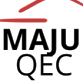 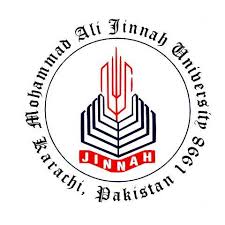   22-E, Block-6, PECHS, Karachi-75400, Pakistan    Tel:  111-87-87-87 ext. 120, 34314207-8, 34543321-28                                                                  Fax: 021-34311327                                                                         E-mail: qec@jinnah.edu, URL: www.jinnah.eduExit Survey Form(A) Evaluation of Program Learning Outcomes (PLOs)(1) Highly Dissatisfied (2) Dissatisfied (3) Uncertain (4) Satisfied (5) Highly Satisfied(B) General feedback about program quality(C) What were the main strengths of the degree program?SatisfactionSatisfactionSatisfactionSatisfactionSatisfaction         Low                     High         Low                     High         Low                     High         Low                     High123451I have gained sufficient knowledge and skills during my studies to understand and resolve practical problems in my domain.□□□□□2The program was effective in developing problem analysis skills and to understand the possible causes of problem.□□□□□3The program was effective in developing skills to design and develop experiments for hypothesis validation.□□□□□4The program was effective in developing ability to investigate complex issues in biosciences in a methodical way□□□□□5The program was effective in developing the ability to select appropriate methods, techniques, tools to solve biosciences problems.□□□□□6The program was effective in developing the ability to understand the impact of biological research on society and to become a responsible professional.□□□□□7The program was effective in creating skills to manage a biological science project.□□□□□8The program was effective in enhancing my abilities to work in team□□□□□9The program helped me to learn ethical and legal responsibilities related to my profession.□□□□□10The program was effective in developing written and oral communication skills.□□□□□11The program helped me to develop self-learning capabilities.□□□□□123451The contents of courses in general were up-to-date and meet the program requirements.□□□□□2The teaching faculty was competent and dedicated.□□□□□3The overall environment was conducive and encouraged learning.□□□□□4Appropriate lab facilities and infrastructure were available to meet the requirements of the program.□□□□□5Sufficient co-curricular and extra-curricular activities were organized for personal grooming.□□□□□6Merit based and need based scholarships were available for the students who qualify.□□□□□7I am confident that I can compete professionally with graduates from any other top-rated university in my field.□□□□□8Administrative staff was facilitating in general.□□□□□9My overall impression of my degree program.□□□□□(D) Your suggestions to improve the program